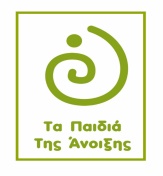 ΦΙΛΑΝΘΡΩΠΙΚΟΣ ΜΗ ΚΕΡΔΟΣΚΟΠΙΚΟΣ ΣΥΛΛΟΓΟΣ  	ΑΛΕΞΑΝΔΡΕΙΑ : 28/09/2021                                                                       ΓΟΝΕΩΝ ΚΑΙ ΚΗΔΕΜΟΝΩΝ ΑμεΑ Ν. ΗΜΑΘΙΑΣ                                                                                  Ταχ. Δ/νση:  Eλ. Βενιζέλου 7Τ. Κ. 59300Πληροφορίες :  ΚΟΥΠΙΔΟΥ ΜΑΡΙΑΝΑΤΗΛ. - FAX: 23330 27212email:  info@tapaidiatisanoixis                                                                                                   ΘΕΜΑ :   ΠΡΟΣΩΡΙΝΟΣ ΠΙΝΑΚΑΣ ΚΑΤΑΤΑΞΗΣΣύμφωνα, με την ΠΡΟΣΚΛΗΣΗ ΕΚΔΗΛΩΣΗΣ ΕΝΔΙΑΦΕΡΟΝΤΟΣ που προκήρυξε ο  Φιλανθρωπικός μη Κερδοσκοπικός Σύλλογος Γονέων & Κηδεμόνων ΑμεΑ Ν. ΗΜΑΘΙΑΣ, στο πλαίσιο του Εθνικού Στρατηγικού Πλαισίου Αναφοράς (ΕΣΠΑ) για την προγραμματική περίοδο 2014-2020, Επιχειρησιακού Προγράμματος «Κεντρική Μακεδονία 2014-2020», Άξονας Προτεραιότητας ΑΞΟ9Β «Προώθηση της κοινωνικής ένταξης και καταπολέμηση της φτώχειας –ΕΚΤ», λειτουργώντας ως δικαιούχος της πράξης «ΚΔΗΦ – Φιλανθρωπικός Μη Κερδοσκοπικός Σύλλογος Γονέων & Κηδεμόνων ΑμεΑ Ν. Ημαθίας» με κωδικό ΟΠΣ 5001651, που αναρτήθηκε στις 28/092021 και μετά την παραλαβή και αξιολόγηση των αιτήσεων, η τριμελής επιτροπή προχώρησε στην παρακάτω  μοριοδότηση των ωφελουμένων.Η Τριμελής ΕπιτροπήΑ/ΑΚΩΔΙΚΟΣΜΟΡΙΟΔΟΤΗΣΗ1ΚΔΗΦ  1  /  15 - 09 - 2021 822ΚΔΗΦ  2  /  17 - 09 - 2021 673ΚΔΗΦ  3  /  17 - 09 - 2021 554ΚΔΗΦ  4  /  17 - 09 - 2021 475ΚΔΗΦ  5  /  16 - 09 - 2021   436ΚΔΗΦ  6  /  17 - 09 - 2021 357ΚΔΗΦ  7  /  15 – 09 - 2021  358ΚΔΗΦ 8 /     21 – 09-2021 359ΚΔΗΦ  9 /   21 – 09-20213510ΚΔΗΦ  10 /   21 – 09-202135